GuidanceThe following examples are intended to provide guidance only; they are not an exhaustive list of requirements for technical evaluation, but are designed to highlight the level of knowledge expected for particular topics.Knowledge of the working environment must also be demonstrated. This should cover a range of utility work sites, including live and dead working.Legislation and environmental considerationsThe person being evaluated should have a working knowledge of the following:Health and Safety at Work etc. Act 1974 (HASAWA)Management of Health and Safety at Work Regulations 1999 (MHSWR)The Electricity Safety, Quality and Continuity Regulations 2002 and 2009 amended Electricity at Work Regulations 1989Personal Protective Equipment at Work Regulations 1992 (PPE Regulations)AFAG/FISA Guides Manual Handling Operations Regulations 1992 The Health and Safety (First-Aid) Regulations 1981Reporting of Injuries Diseases Dangerous Occurrence Regulations (RIDDOR)ENA-TS 43-8ENA Electrical Technical Reports (ETR) 132 and 136HSE Guidance notes GS6 and HSG47 and HSG 85Electricity Supply Industry Safety Rules Electricity Supply Industry Engineering Recommendation G55/3 and BS EN  50110-1New Roads and Street Works Act (NRSWA)Provision and use of Work Equipment Regulations 1998 (PUWER)Wildlife and Countryside Act 1981Countryside and Rights of Way Act 2000Conservation of Habitats and Species Regulations 2010Natural Environment and Rural Communities Act 2006Forestry Act 1967European Protected Species Directive 2007knowledge of PPE and DNO safety Rules applicable to Arboriculture operations in vicinity of Electricity Distribution Networks must be demonstrated.Familiarity of arboriculture pruning standards e.g. BS3998, European Tree Pruning Guide (AA/EAC). Accurate assessment of site Applicants will be required to carry out a site specific risk assessment in vicinity of an overhead line (can be a simulated line).Knowledge and experienceApplicants will be questioned on their background, andpractical experience of using insulated tools and assisted felling techniques in utility arboriculture.Accurate assessment of site and tree categoriesApplicants will need to be able to carry out an accurateassessment of the site and the trees to be pruned and felled, including safe procedures for work.Applicant will be expected to demonstrate knowledgerelating to:Selecting appropriate tools & equipment.Selecting attachment points/anchors for non-return fellingCommunication methods between parties involved in the felling operation Practical demonstration:Applicants will need to be able to demonstrate and have practical ability dealing with the following scenariosAssembly and use of insulated rods with lopper, saw head and hook attachmentsSet up a single and two rope non-return systemAccurately fell and process trees over 200mm using a chainsaw at a safe and efficient speedTechnical Evaluation Record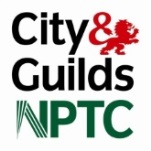 Technical Evaluation RecordTechnical Evaluation RecordTechnical Evaluation RecordTechnical Evaluation RecordTechnical Evaluation RecordTechnical Evaluation RecordTechnical Evaluation RecordTechnical Evaluation RecordTechnical Evaluation RecordTechnical Evaluation RecordTechnical Evaluation RecordTechnical Evaluation RecordQUALIFICATION:Utility Arboriculture – Prune and Fell Trees (Ground)Utility Arboriculture – Prune and Fell Trees (Ground)Utility Arboriculture – Prune and Fell Trees (Ground)Utility Arboriculture – Prune and Fell Trees (Ground)Qualification Code:  Qualification Code:  Qualification Code:  Qualification Code:  Qualification Code:  AUA10AUA10AUA10QUALIFICATION:Utility Arboriculture – Prune and Fell Trees (Ground)Utility Arboriculture – Prune and Fell Trees (Ground)Utility Arboriculture – Prune and Fell Trees (Ground)Utility Arboriculture – Prune and Fell Trees (Ground)Units: Units: Units: Units: Units:  UA2.2 UA2.2 UA2.2Assessor Name:Technical Verifier Name:Technical Verifier Name:Technical Verifier Name:Technical Verifier Name:Technical Verifier Name:Assessor No:Technical Verifier No:Technical Verifier No:Technical Verifier No:Technical Verifier No:Technical Verifier No:Start Time:Location:Location:Location:Location:Location:End Time: Invoice To: (Include Centre name if applicable)Invoice To: (Include Centre name if applicable)Invoice To: (Include Centre name if applicable)Invoice To: (Include Centre name if applicable)Invoice To: (Include Centre name if applicable)CRITERIA:(See guidance notes on next sheet)CRITERIA:(See guidance notes on next sheet)CRITERIA:(See guidance notes on next sheet)CRITERIA:(See guidance notes on next sheet)CRITERIA:(See guidance notes on next sheet)PERFORMANCE EVALUATION (Circle):PERFORMANCE EVALUATION (Circle):PERFORMANCE EVALUATION (Circle):PERFORMANCE EVALUATION (Circle):PERFORMANCE EVALUATION (Circle):COMMENTS:COMMENTS:COMMENTS:Risk Assessment, legal and environmental considerationsRisk Assessment, legal and environmental considerationsRisk Assessment, legal and environmental considerationsRisk Assessment, legal and environmental considerationsRisk Assessment, legal and environmental considerations12345Sources of industry good practice guides & standardsSources of industry good practice guides & standardsSources of industry good practice guides & standardsSources of industry good practice guides & standardsSources of industry good practice guides & standards12345Accurate assessment of sites, categorization of trees to be pruned and recognized proceduresAccurate assessment of sites, categorization of trees to be pruned and recognized proceduresAccurate assessment of sites, categorization of trees to be pruned and recognized proceduresAccurate assessment of sites, categorization of trees to be pruned and recognized proceduresAccurate assessment of sites, categorization of trees to be pruned and recognized procedures12345Insulated rods, electrical testing, inspection care and useInsulated rods, electrical testing, inspection care and useInsulated rods, electrical testing, inspection care and useInsulated rods, electrical testing, inspection care and useInsulated rods, electrical testing, inspection care and use12345Explain different insulated tool attachmentsExplain different insulated tool attachmentsExplain different insulated tool attachmentsExplain different insulated tool attachmentsExplain different insulated tool attachments12345Electrical network inspection, fault recognitionElectrical network inspection, fault recognitionElectrical network inspection, fault recognitionElectrical network inspection, fault recognitionElectrical network inspection, fault recognition12345Explain basic pruning techniques, directional, target, importance of accurate and appropriate cutsExplain basic pruning techniques, directional, target, importance of accurate and appropriate cutsExplain basic pruning techniques, directional, target, importance of accurate and appropriate cutsExplain basic pruning techniques, directional, target, importance of accurate and appropriate cutsExplain basic pruning techniques, directional, target, importance of accurate and appropriate cuts12345Prune trees using lopper and saw headPrune trees using lopper and saw headPrune trees using lopper and saw headPrune trees using lopper and saw headPrune trees using lopper and saw head12345Configurations for fell restraint systems, additional equipment & techniquesConfigurations for fell restraint systems, additional equipment & techniquesConfigurations for fell restraint systems, additional equipment & techniquesConfigurations for fell restraint systems, additional equipment & techniquesConfigurations for fell restraint systems, additional equipment & techniques12345Fell trees within proximity of the overhead lineFell trees within proximity of the overhead lineFell trees within proximity of the overhead lineFell trees within proximity of the overhead lineFell trees within proximity of the overhead line12345Processing, site clear up and arising disposal optionsProcessing, site clear up and arising disposal optionsProcessing, site clear up and arising disposal optionsProcessing, site clear up and arising disposal optionsProcessing, site clear up and arising disposal options12345PERFORMANCE EVALUATION COLUMN TOTALS:PERFORMANCE EVALUATION COLUMN TOTALS:PERFORMANCE EVALUATION COLUMN TOTALS:PERFORMANCE EVALUATION COLUMN TOTALS:PERFORMANCE EVALUATION COLUMN TOTALS:= TOTAL SCORE:= TOTAL SCORE:Result of Technical  Evaluation (tick):Result of Technical  Evaluation (tick):PASSTOTAL SCORE REQUIRED TO ACHIEVE ASSESSOR STATUS:(NB. ACHIEVED IN PERFORMANCE EVALUATION COLUMNS 4 & 5 ONLY) TOTAL SCORE REQUIRED TO ACHIEVE ASSESSOR STATUS:(NB. ACHIEVED IN PERFORMANCE EVALUATION COLUMNS 4 & 5 ONLY) TOTAL SCORE REQUIRED TO ACHIEVE ASSESSOR STATUS:(NB. ACHIEVED IN PERFORMANCE EVALUATION COLUMNS 4 & 5 ONLY) TOTAL SCORE REQUIRED TO ACHIEVE ASSESSOR STATUS:(NB. ACHIEVED IN PERFORMANCE EVALUATION COLUMNS 4 & 5 ONLY) TOTAL SCORE REQUIRED TO ACHIEVE ASSESSOR STATUS:(NB. ACHIEVED IN PERFORMANCE EVALUATION COLUMNS 4 & 5 ONLY) TOTAL SCORE REQUIRED TO ACHIEVE ASSESSOR STATUS:(NB. ACHIEVED IN PERFORMANCE EVALUATION COLUMNS 4 & 5 ONLY) TOTAL SCORE REQUIRED TO ACHIEVE ASSESSOR STATUS:(NB. ACHIEVED IN PERFORMANCE EVALUATION COLUMNS 4 & 5 ONLY) TOTAL SCORE REQUIRED TO ACHIEVE ASSESSOR STATUS:(NB. ACHIEVED IN PERFORMANCE EVALUATION COLUMNS 4 & 5 ONLY) TOTAL SCORE REQUIRED TO ACHIEVE ASSESSOR STATUS:(NB. ACHIEVED IN PERFORMANCE EVALUATION COLUMNS 4 & 5 ONLY) 44Result of Technical  Evaluation (tick):Result of Technical  Evaluation (tick):FAIL TOTAL SCORE REQUIRED TO ACHIEVE ASSESSOR STATUS:(NB. ACHIEVED IN PERFORMANCE EVALUATION COLUMNS 4 & 5 ONLY) TOTAL SCORE REQUIRED TO ACHIEVE ASSESSOR STATUS:(NB. ACHIEVED IN PERFORMANCE EVALUATION COLUMNS 4 & 5 ONLY) TOTAL SCORE REQUIRED TO ACHIEVE ASSESSOR STATUS:(NB. ACHIEVED IN PERFORMANCE EVALUATION COLUMNS 4 & 5 ONLY) TOTAL SCORE REQUIRED TO ACHIEVE ASSESSOR STATUS:(NB. ACHIEVED IN PERFORMANCE EVALUATION COLUMNS 4 & 5 ONLY) TOTAL SCORE REQUIRED TO ACHIEVE ASSESSOR STATUS:(NB. ACHIEVED IN PERFORMANCE EVALUATION COLUMNS 4 & 5 ONLY) TOTAL SCORE REQUIRED TO ACHIEVE ASSESSOR STATUS:(NB. ACHIEVED IN PERFORMANCE EVALUATION COLUMNS 4 & 5 ONLY) TOTAL SCORE REQUIRED TO ACHIEVE ASSESSOR STATUS:(NB. ACHIEVED IN PERFORMANCE EVALUATION COLUMNS 4 & 5 ONLY) TOTAL SCORE REQUIRED TO ACHIEVE ASSESSOR STATUS:(NB. ACHIEVED IN PERFORMANCE EVALUATION COLUMNS 4 & 5 ONLY) TOTAL SCORE REQUIRED TO ACHIEVE ASSESSOR STATUS:(NB. ACHIEVED IN PERFORMANCE EVALUATION COLUMNS 4 & 5 ONLY) 44TECHNICAL VERIFIER COMMENTS Please continue on reverse if necessaryTECHNICAL VERIFIER COMMENTS Please continue on reverse if necessaryTECHNICAL VERIFIER COMMENTS Please continue on reverse if necessaryTECHNICAL VERIFIER COMMENTS Please continue on reverse if necessaryTECHNICAL VERIFIER COMMENTS Please continue on reverse if necessaryTECHNICAL VERIFIER COMMENTS Please continue on reverse if necessaryTECHNICAL VERIFIER COMMENTS Please continue on reverse if necessaryTECHNICAL VERIFIER COMMENTS Please continue on reverse if necessaryTECHNICAL VERIFIER COMMENTS Please continue on reverse if necessaryTECHNICAL VERIFIER COMMENTS Please continue on reverse if necessaryTECHNICAL VERIFIER COMMENTS Please continue on reverse if necessaryTECHNICAL VERIFIER COMMENTS Please continue on reverse if necessaryTECHNICAL VERIFIER COMMENTS Please continue on reverse if necessaryASSESSOR COMMENTS:Please continue on reverse if necessaryASSESSOR COMMENTS:Please continue on reverse if necessaryASSESSOR COMMENTS:Please continue on reverse if necessaryASSESSOR COMMENTS:Please continue on reverse if necessaryASSESSOR COMMENTS:Please continue on reverse if necessaryASSESSOR COMMENTS:Please continue on reverse if necessaryASSESSOR COMMENTS:Please continue on reverse if necessaryASSESSOR COMMENTS:Please continue on reverse if necessaryASSESSOR COMMENTS:Please continue on reverse if necessaryASSESSOR COMMENTS:Please continue on reverse if necessaryASSESSOR COMMENTS:Please continue on reverse if necessaryASSESSOR COMMENTS:Please continue on reverse if necessaryASSESSOR COMMENTS:Please continue on reverse if necessaryAGREED ACTION PLAN AGREED ACTION PLAN AGREED ACTION PLAN AGREED ACTION PLAN AGREED ACTION PLAN AGREED ACTION PLAN AGREED ACTION PLAN AGREED ACTION PLAN AGREED ACTION PLAN AGREED ACTION PLAN AGREED ACTION PLAN AGREED ACTION PLAN AGREED ACTION PLAN TECHNICAL VERIFIER SIGNATURE:TECHNICAL VERIFIER SIGNATURE:TECHNICAL VERIFIER SIGNATURE:TECHNICAL VERIFIER SIGNATURE:DATE:ASSESSOR SIGNATURE:ASSESSOR SIGNATURE:ASSESSOR SIGNATURE:ASSESSOR SIGNATURE:DATE: